Приказ Министерства труда и социальной защиты Российской Федерации от 18 октября 2013 г. N 544н г. Москва "Об утверждении профессионального стандарта "Педагог (педагогическая деятельность в сфере дошкольного, начального общего, основного общего, среднего общего образования) (воспитатель, учитель)"Зарегистрирован в Минюсте РФ 6 декабря 2013 г.Регистрационный N 30550В соответствии с пунктом 22 Правил разработки, утверждения и применения профессиональных стандартов, утвержденных постановлением Правительства Российской Федерации от 22 января 2013 г. N 23 (Собрание законодательства Российской Федерации, 2013, N 4, ст. 293), приказываю:1. Утвердить прилагаемый профессиональный стандарт "Педагог (педагогическая деятельность в сфере дошкольного, начального общего, основного общего, среднего общего образования) (воспитатель, учитель)".2. Установить, что профессиональный стандарт "Педагог (педагогическая деятельность в сфере дошкольного, начального общего, основного общего, среднего общего образования) (воспитатель, учитель)" применяется работодателями при формировании кадровой политики и в управлении персоналом, при организации обучения и аттестации работников, заключении трудовых договоров, разработке должностных инструкций и установлении систем оплаты труда с 1 января 2015 года.Министр М. Топилин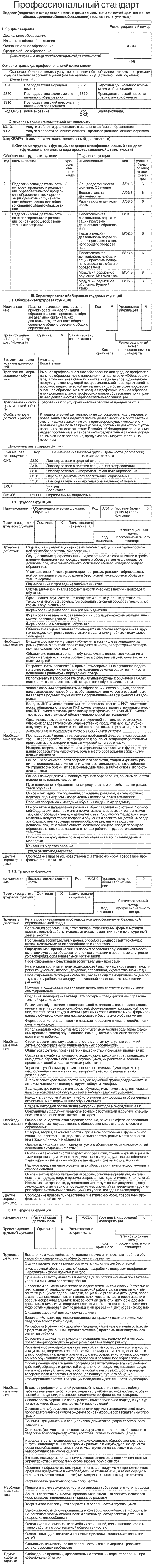 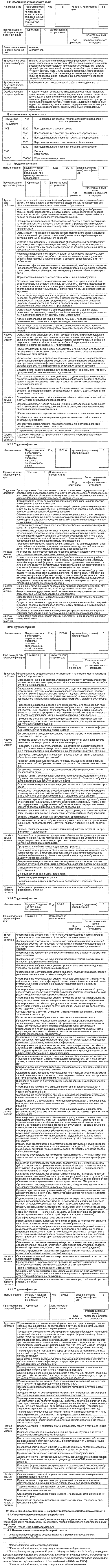 